University College of Commerce & Business Management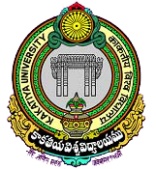 				      Kakatiya UniversityWarangal–506009, TelanganaMentor – Mentee list of MBA StudentsS. NoHall Ticket No.CANDIDATE’s NAMEMentor’s Name22564C1001MEKA TEJA KIRANProf. K. Raji Reddy22564C1002MARRI PREETHI PRAPURNAProf. K. Raji Reddy22564C1003DUVASI ANILProf. K. Raji Reddy22564C1004POLADI BHEENM VARDHAN REDDYProf. K. Raji Reddy22564C1005GEEVANJI VINAY KUMARProf. K. Raji Reddy22564C1006PABBA ARAVINDProf. K. Raji Reddy22564C1007SRIRAM SAI SUDHAProf. K. Raji Reddy22564C1008KARICHEDU MANJUNATHProf. K. Raji Reddy22564C1009MUTTAVARAPU SRIVASTAVProf. K. Raji Reddy22564C1010NAAGELLI SOUMITHProf. K. Raji Reddy22564C1011SHAIK HARSHADProf. K. Raji Reddy22564C1012SRI PERAMBUDOOR MYTHILEE SHRAVANIProf. K. Raji Reddy22564C1013MALOTH VINODProf. K. Raji Reddy22564C1014KORUKONDA BHATTAR HIRANMAI MALLIKAProf. K. Raji Reddy22564C1015PUDARI VARSHITHAProf. K. Raji Reddy22564C1016MURALA RAJA VARDHAN REDDYProf. K. Raji Reddy22564C1017DUSSA BHAVANIProf. K. Raji Reddy22564C1018SILVERI JESSICA RUTHProf. K. Raji Reddy22564C1019ANGAJALA GANESHProf. K. Raji Reddy22564C1020AKULA MAHESHProf. K. Raji Reddy22564C1021GADE MANIKANTAProf. K. Raji Reddy22564C1022UPPULA KAVYAProf. K. Raji Reddy22564C1023THALLAPALLY RAJASHEKARProf. K. Raji Reddy22564C1024BODDULA SATHWIKAProf. K. Raji Reddy22564C1025DOODATHI GEETHIKAProf. K. Raji Reddy22564C1026ARUKALA MADHURIProf. K. Raji Reddy22564C1027SONTI SHIVA KUMARProf. K. Raji Reddy22564C1028PENTI VAMSHIProf. K. Raji Reddy22564C1029MOHAMMAD ABDUL MANSUR ALIELIYASProf. K. Raji Reddy22564C1030SUNKARI JYOTHIProf. K. Raji Reddy22564C1031MOMULA SIRISHAProf. K. Raji Reddy22564C1032BHUKYA GOPI NAYAKProf. K. Raji Reddy22564C1033GUGULOTHU ANITHAProf. P. Varalaxmi22564C1034MULYA VIDYAProf. P. Varalaxmi22564C1035JAWAJI SAI PRAKHYATHAProf. P. Varalaxmi22564C1036VINAY SAGAR VADFLAKUNTAProf. P. Varalaxmi22564C1037  SAPA PRIYANKAProf. P. Varalaxmi22564C1038B BHAVANIProf. P. Varalaxmi22564C1039KOLUPULA KIRANKUMARProf. P. Varalaxmi22564C1040GADARA CYRILProf. P. Varalaxmi22564C1041ENCHARLA RAJKUMARProf. P. Varalaxmi22564C1042MOHAMMAD SHALIMAProf. P. Varalaxmi22564C1043MACHARLA DIVYAProf. P. Varalaxmi22564C1044PALLAP KARTHIKProf. P. Varalaxmi22564C1045NEERATI PRIYANKAProf. P. Varalaxmi22564C1046BAIRY SWATHIProf. P. Varalaxmi22564C1047S VISHNU VARDHANProf. P. Varalaxmi22564C1048KANAKAM ABHINAProf. P. Varalaxmi22564C1049BOKKALA PRSHANTHProf. P. Varalaxmi22564C1050MANDALA PAVANProf. P. Varalaxmi22564C1051PAKA ANU SRIProf. P. Varalaxmi22564C1052MADDELA PRAJWALAProf. P. Varalaxmi22564C1053SHANIGARAPU SUNILProf. P. Varalaxmi22564C1054JANAGAM AARNATH SWAMYProf. P. Varalaxmi22564C1055MERUGU ABHILASHProf. P. Varalaxmi22564C1056AVULAM ANIL KUMARProf. P. Varalaxmi22564C1057CHITTETI SNEHA LATHAProf. P. Varalaxmi22564C1058CHINTHI REDDY GOPALProf. P. Varalaxmi22564C1059THAKKALLAOALLY DIVYAProf. P. Varalaxmi22564C1060GANTA KEERTHI REDDYProf. P. Varalaxmi22564C1061SARAMPALLY SAHAJAProf. P. Varalaxmi22564C1062GAJULA SWETHA Prof. P. Varalaxmi22564C1063YALAMANCHILI HIMA SREEProf. P. Varalaxmi22564C1064MADUGURI AISHWARYA REDDYProf. P. Varalaxmi22564C1065ANSUProf. P. Varalaxmi22564C1101KARUNAKARAM VIKHASHProf. K. Rajender22564C1102CHINTALA ABHINAV REDDYProf. K. Rajender22564C1103CHAVAN BEEMA NAYAKProf. K. Rajender22564C1104SHERI RAM REDDYProf. K. Rajender22564C1105BUDDARAPU RAJENDRA PRASADProf. K. Rajender22564C1106KONDAM PRANEETHY REDDYProf. K. Rajender22564C1107KADAMBALA MAITREYIProf. K. Rajender22564C1108KONTHAM KRISHNA SREEProf. K. Rajender22564C1109PRATHIPATI NIHITHAProf. K. Rajender22564C1110SHAIK SHAREEFProf. K. Rajender22564C1111ADULAPURAM UPENDRA CHARYProf. K. Rajender22564C1112BOINI KAVERIProf. K. Rajender22564C1113AMBI TEJAProf. K. Rajender22564C1114MACHA DURGA SAIProf. K. Rajender22564C1115BHUKYA PRANEETH NAIKProf. K. Rajender22564C1116KODI VENUProf. K. Rajender22564C1117RADARAPU SURESHProf. K. Rajender22564C1118GOVINDU RAVINDERProf. K. Rajender22564C1119DESAIPET SANJEEVProf. K. Rajender22564C1120PILLALA SAI PRASANNAProf. K. Rajender22564C1121PEDDAVENI VENKATESHProf. K. Rajender22564C1122GADDE NITHISH KUMARProf. K. Rajender22564C1123ISHRAT FATHIMAProf. K. Rajender22564C1124DESHINI CHANDRAKIRANProf. K. Rajender22564C1125CHILKAMARRI PRAKASHProf. K. Rajender22564C1126ULLI GANESH CHARYProf. K. Rajender22564C1127AKUTHOTA CHANDRAREKHAProf. K. Rajender22564C1128KODI TEJASWIProf. K. Rajender22564C1129BHUKYA SREEKANTHProf. K. Rajender22564C1130MULLANGI MADHURYAProf. K. Rajender22564C1131VYDHYA NAVEENDr. S. Narasimha Chary22564C1132KOPPULA VANDANA PRIYANJALIDr. S. Narasimha Chary22564C1133ELLANDULA ANANTHARAJDr. S. Narasimha Chary22564C1134ALLI POOJADr. S. Narasimha Chary22564C1135PODICHETI MANASADr. S. Narasimha Chary22564C1136PUPPALA NANDINIDr. S. Narasimha Chary22564C1137MAMILLA DEEPAKDr. S. Narasimha Chary22564C1138MADABOINA RAVICHANDRADr. S. Narasimha Chary22564C1139DHEERAVATHI RAHUL KUMARDr. S. Narasimha Chary22564C1140THORRI SARASWATHIDr. S. Narasimha Chary22564C1141KODAKANDLA SWI KIRANDr. S. Narasimha Chary22564C1142MUDRAKOLA MADHURIDr. S. Narasimha Chary22564C1143MOHAMMAD AZHARUDDINDr. S. Narasimha Chary22564C1144NARMETA PRADEEPDr. S. Narasimha Chary22564C1145NARLA SRAVANTHIDr. S. Narasimha Chary22564C1146MURAHARI SHASHANKDr. S. Narasimha Chary22564C1147GADE ARUN KUMARDr. S. Narasimha Chary22564C1148KONDA HIMA BINDUDr. S. Narasimha Chary22564C1149GADE RAJUDr. S. Narasimha Chary22564C1150RENUKUNTLA PAVANDr. S. Narasimha Chary22564C1151SHAIK BABADr. S. Narasimha Chary22564C1152LAVUDYA DIVYADr. S. Narasimha Chary22564C1153NAGAVATH PRATHYUSHADr. S. Narasimha Chary22564C1154KOYYADA MOUNIKADr. S. Narasimha Chary22564C1155MYLARAM RAJA SHEKAR REDDYDr. S. Narasimha Chary22564C1156SHAIK AMREENDr. S. Narasimha Chary22564C1157BOJJA MAHESHDr. S. Narasimha Chary22564C1158ANGIDI MAMATHADr. S. Narasimha Chary22564C1159CHALLA YOGENDER REDDYDr. S. Narasimha Chary21564C1001KRANTHI DEV VALLALAProf. K. Raji Reddy21564C1002KONDA SAGARProf. K. Raji Reddy21564C1003YENUGULA BHARGAVProf. K. Raji Reddy21564C1004BOMPALLI SURESHProf. K. Raji Reddy21564C1005EMMADI RANJITH KUMARProf. K. Raji Reddy21564C1006GUDURU AMULYAProf. K. Raji Reddy21564C1007ENJALA SAIRAMProf. K. Raji Reddy21564C1008CHIRRA KRUTHIKA GOUDProf. K. Raji Reddy21564C1009THATIKONDA HARIKAProf. K. Raji Reddy21564C1010ARAVOTHU SAI KUMARProf. K. Raji Reddy21564C1011NAGELLI MAHESHProf. K. Raji Reddy21564C1012PENTA KAVYAProf. K. Raji Reddy21564C1013NUNEMUNTHALA UMA MAHESHProf. K. Raji Reddy21564C1014JAMALPUR PRADEEPTHIProf. K. Raji Reddy21564C1015NANDAM SAI KEERTHIProf. K. Raji Reddy21564C1016ARE AJITHProf. K. Raji Reddy21564C1017SAMUDRALA PRADEEP VARMAProf. K. Raji Reddy21564C1018DACHEPALLY KEERTHIProf. K. Raji Reddy21564C1019PASUPUNUTHI VAMSHI KRISHNAProf. K. Raji Reddy21564C1020CHIDURALA SREE CHARANIProf. K. Raji Reddy21564C1021BARLA NAVYAProf. K. Raji Reddy21564C1022ANUMULA HINDUProf. K. Raji Reddy21564C1023BOLLEPAKA RAMYASREEProf. K. Raji Reddy21564C1024MALOTH SRIKANTHProf. K. Raji Reddy21564C1025VUYYALA UMAMAHESHWAR GOUDProf. K. Raji Reddy21564C1026BANDARU CHAKRADHARProf. K. Raji Reddy21564C1027BAIRI VISHNUPRASADProf. K. Raji Reddy21564C1028SAMUDRALA MOUNIKA SHRIProf. K. Raji Reddy21564C1029SRIRAMOJU SHIVA PRASADProf. K. Raji Reddy21564C1030PORIKA AKHIL SAIProf. P. Varalaxmi21564C1031BAKKATHATLA CHANDRASHEKARProf. P. Varalaxmi21564C1032KUSHANA CHANDANAProf. P. Varalaxmi21564C1033RAMTENKI PRASHANTHProf. P. Varalaxmi21564C1034POTHU VYSHALIProf. P. Varalaxmi21564C1035GUDEPU ABHINAVProf. P. Varalaxmi21564C1036K AKASHProf. P. Varalaxmi21564C1037KOLA MANASHWINIProf. P. Varalaxmi21564C1038KUDURUPAKA VINAYProf. P. Varalaxmi21564C1039PULLA ARAVINDProf. P. Varalaxmi21564C1040AKULA SAI KIRANProf. P. Varalaxmi21564C1041MEKALA YASWANTH VAMSIProf. P. Varalaxmi21564C1042CHINDAM MEGHANAProf. P. Varalaxmi21564C1043ZIA TASNEEMProf. P. Varalaxmi21564C1044BOJANAPALLI ALEKYAProf. P. Varalaxmi21564C1045VARAKUTI KARTHIKProf. P. Varalaxmi21564C1046MADDELA PREMANVIProf. P. Varalaxmi21564C1047SRUJANA MEDIPELLIProf. P. Varalaxmi21564C1048RAJOLEE DINESH CHANDERProf. P. Varalaxmi21564C1049KONGARI PAVAN KUMARProf. P. Varalaxmi21564C1050BOOKYA KALYANI BAIProf. P. Varalaxmi21564C1051ALEMENETI MOUNIKAProf. P. Varalaxmi21564C1052SHAIK WASIM AHMEDProf. P. Varalaxmi21564C1053POLEPAKA MADHUMITHAProf. P. Varalaxmi21564C1054RAPELLI SWETHAProf. P. Varalaxmi21564C1055DANDU NAVAKIRANProf. P. Varalaxmi21564C1056DHARAVATH SWARUPAProf. P. Varalaxmi21564C1057ATMAKOORI ANGEL GRACEProf. P. Varalaxmi21564C1058SHAIK SHAGUFTAProf. P. Varalaxmi21564C1101BOMMIREDDY SURENDRANATHA REDDYProf. K. Rajender21564C1102BANDI KAVYAProf. K. Rajender21564C1103NAKIRABOINA MADHUKUMARProf. K. Rajender21564C1104NELLUTLA THARUNProf. K. Rajender21564C1105SESHABHATTAR CHIDVILAS PAVANProf. K. Rajender21564C1106ABHISHEKProf. K. Rajender21564C1107THATIKONDA AKHILKUMARProf. K. Rajender21564C1108MAMIDALA VANDANAProf. K. Rajender21564C1109PASHAM DEEPIKA REDDYProf. K. Rajender21564C1110CHINTOJU NAVEENProf. K. Rajender21564C1111MADISHETTI VYSHNAVIProf. K. Rajender21564C1112CHALLA SHIVA KUMARProf. K. Rajender21564C1113KOVILAPATI PRASHANTHProf. K. Rajender21564C1114MURIKI SRIKANTHProf. K. Rajender21564C1115POLIPELLY YASHASVIProf. K. Rajender21564C1116TADUKA CHANDANAProf. K. Rajender21564C1117POREDDY HRISHI KESAVA REDDYProf. K. Rajender21564C1118RASA VIJAYSAGARProf. K. Rajender21564C1119DABBAKATLA MANOHARProf. K. Rajender21564C1120ANUMULA ARCHYUTH KUMARProf. K. Rajender21564C1121ANDE RAHULProf. K. Rajender21564C1122GANTA KALYANIProf. K. Rajender21564C1123GANDRATHI VAMSHI KRISHNAProf. K. Rajender21564C1124ADEPU MADHUMITHAProf. K. Rajender21564C1125RAMA NIKTHISHAProf. K. Rajender21564C1126TUPURANI NIKHITHAProf. K. Rajender21564C1127KANNEPALLI SAI MURALI MANOHARProf. K. Rajender21564C1128KOTHAPALLI SAIProf. K. Rajender21564C1129PODICHETTI MANISHProf. K. Rajender21564C1130GOTTE PRAVEENProf. K. Rajender21564C1131BALABADRA YAMINIDr. S. Narasimha Chary21564C1132JATOTH BHARATHDr. S. Narasimha Chary21564C1133KODEPAKA SANDEEPDr. S. Narasimha Chary21564C1134KOTHWALA SAITEJADr. S. Narasimha Chary21564C1135NELANTI SNEHADr. S. Narasimha Chary21564C1136SOMARAPU NAVEENDr. S. Narasimha Chary21564C1137KALIMIKONDA SRAVANTHIDr. S. Narasimha Chary21564C1138KANAPARTHI SRIHITHADr. S. Narasimha Chary21564C1139PORIKA NIKHIL SAIDr. S. Narasimha Chary21564C1140CHEGURI MANASADr. S. Narasimha Chary21564C1141KULSUMDr. S. Narasimha Chary21564C1142AVULA AKHILKUMARDr. S. Narasimha Chary21564C1143MEHARAJDr. S. Narasimha Chary21564C1144BANOTH VARUN RAJDr. S. Narasimha Chary21564C1145BURRA SAIKRISHNADr. S. Narasimha Chary21564C1146P NAVYA JYOTHIDr. S. Narasimha Chary21564C1147GADDAM LAXMANKUMARDr. S. Narasimha Chary21564C1148BISAPOGU PREETHIDr. S. Narasimha Chary21564C1149GADDAM SRINATHDr. S. Narasimha Chary21564C1150AMBALA SOMASHEKARDr. S. Narasimha Chary21564C1151DAVERA RAKESHDr. S. Narasimha Chary21564C1152PAKALA SHASHI KUMARDr. S. Narasimha Chary21564C1153CHINTHALA DIVYADr. S. Narasimha Chary21564C1154SAMMETA VINAYDr. S. Narasimha Chary21564C1155DUDAPAKA SRIKRISHNADr. S. Narasimha Chary21564C1156CHANDRAGIRI NISHANTHDr. S. Narasimha Chary21564C1157KAPPALA RAMAKRISHNADr. S. Narasimha Chary21564C1158SHAIK QIZAR QURESHDr. S. Narasimha Chary21564C1159POLE NAVANEETHADr. S. Narasimha Chary21564C1160SANA ASFIYADr. S. Narasimha Chary21564C1131BALABADRA YAMINIDr. S. Narasimha Chary